BỘ GIÁO DỤC VÀ ĐÀO TẠOTRƯỜNG ĐẠI HỌC….KHOA….----------BÀI TIỂU LUẬNTên đề tài                           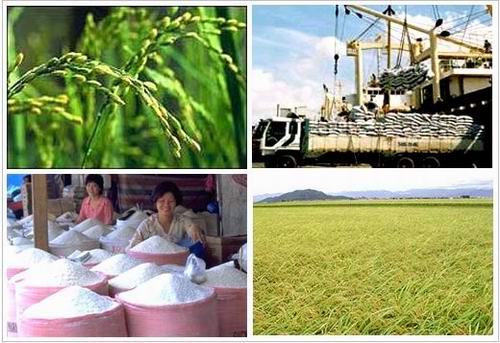 Giáo viên hướng dẫn:……………….Sinh viên thực hiện:………………...…., tháng… năm…